COMMUNIQUE DU C.N. BOWLING - 13/04/20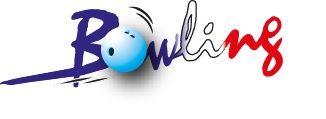 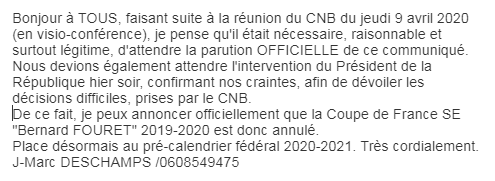 